Wellbeing Grid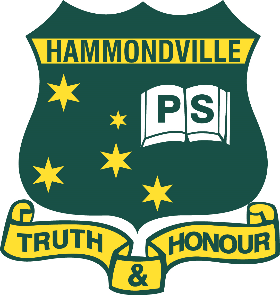 Choose some activities from our Flexi Friday Grid to make a fun and mindful end to your week. We can’t wait to see what you enjoy. Submit your pictures to our school facebook page.The great outdoors Find a way to explore in nature. It may be a bush walk, walk around your backyard looking for living things or a stroll around the block.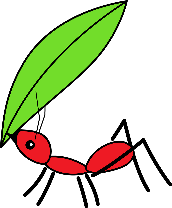 MovementGo online and complete a “go noodle” guided dance or a “Just dance” routine. Always remember to be safe and warm up your body first.GoNoodle | Guided DanceCookingFind a new recipe and cook up a storm in the kitchen. Then the best part, eat it and enjoy.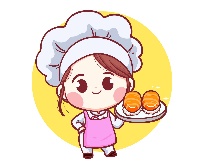 OrigamiCan you try the craft of Origami. You may make a paper aeroplane and see how far it files or get super creative and learn a more difficult origami pattern from online. Draw, colour or sketch Try drawing your favourite cartoon, a family member, a pattern or something you see in your garden. You may even find your favourite picture or pattern to colour in.LegoUse your lego, building blocks or other creative material in your house to build something that goes on water.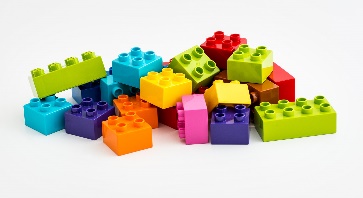 Board and Card GamesEnjoy playing a board or card game with your siblings or family. Remember to be a fair and respectful player.PhotographyUse a camera, phone or device and take some artistic photos of your favourite subjects. 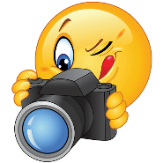 YogaVisit the Cosmic Kids Yoga website and practise your Yoga skills.Home - Cosmic Kids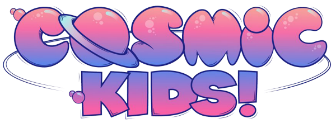 GratitudeWrite down or tell someone 5 things you are thankful for this week.SensorySpend time playing with a sensory toy. This may be playdough, kinetic sand, pop it, sandpit, slime or dirt/mud.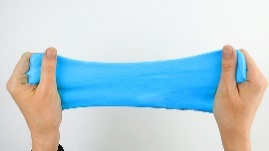 Sidewalk drawingUsing chalk or a paintbrush with water draw some wonderful patterns and designs on your driveway or sidewalk.